Projekts2.pielikums                          Ministru kabineta____.gada ___._______noteikumiem Nr.___Kombinēto brīdinājumu par ietekmi uz veselību attēlu galerija1.komplekts 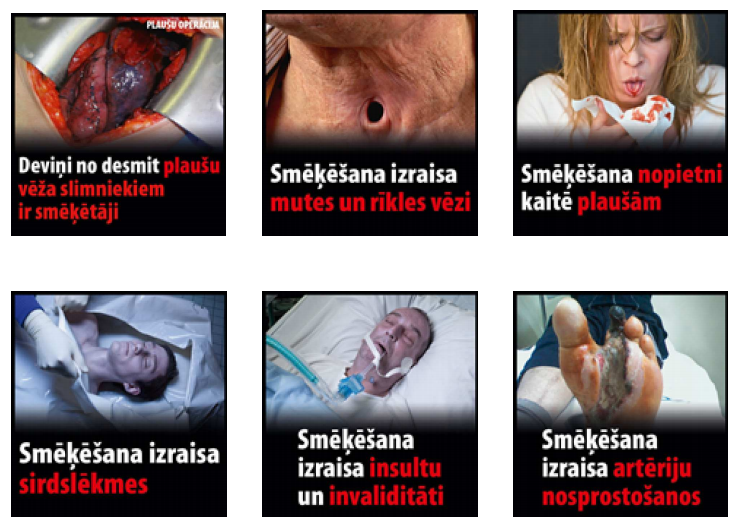 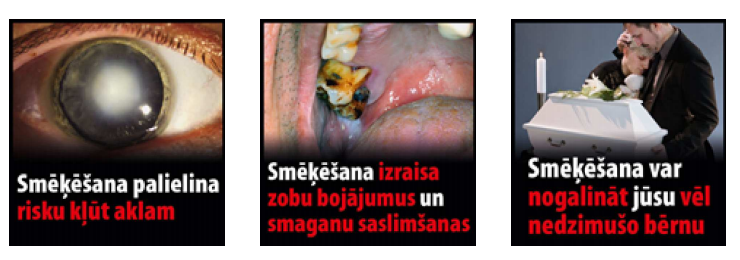 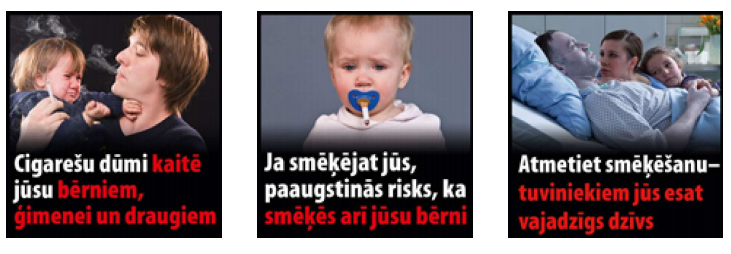 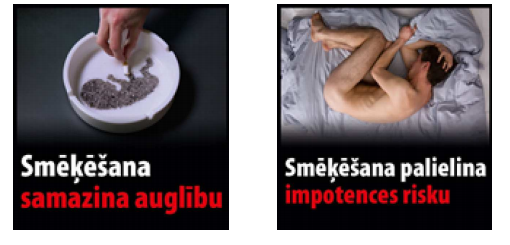 2.komplekts 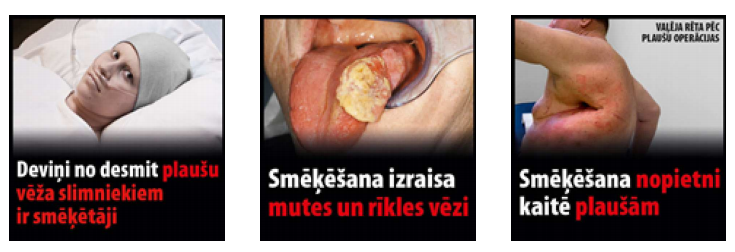 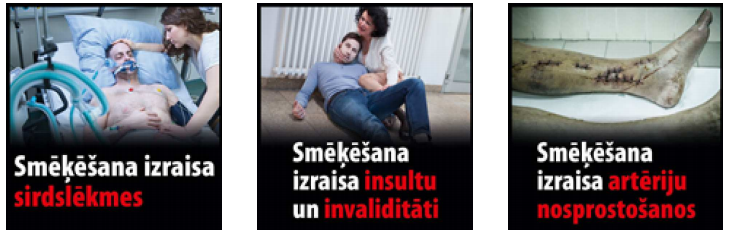 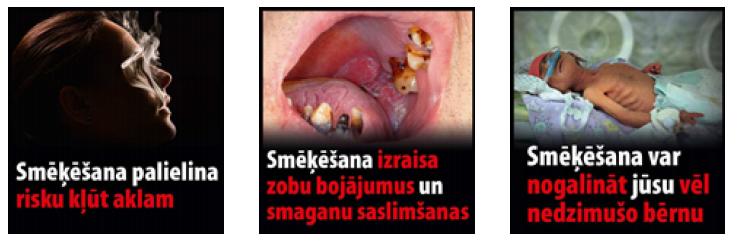 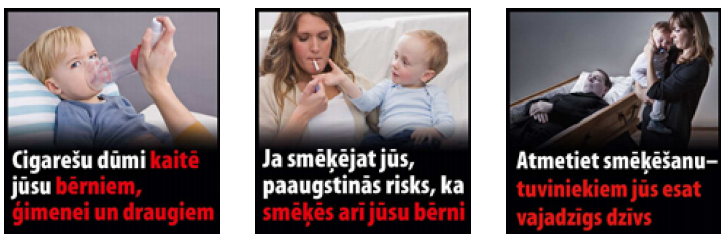 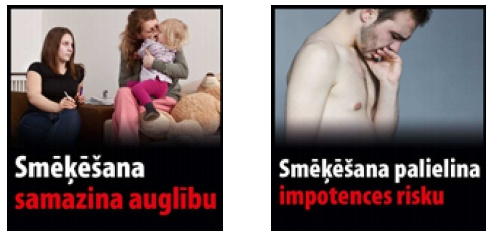 3.komplekts 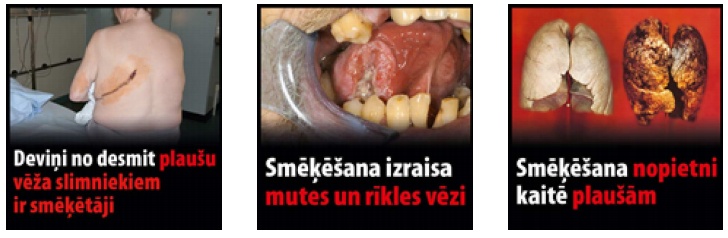 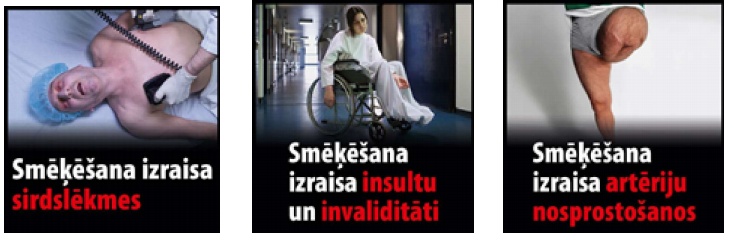 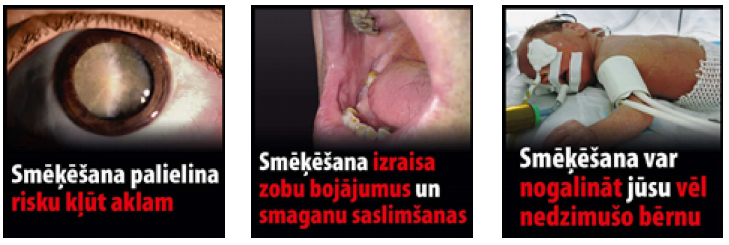 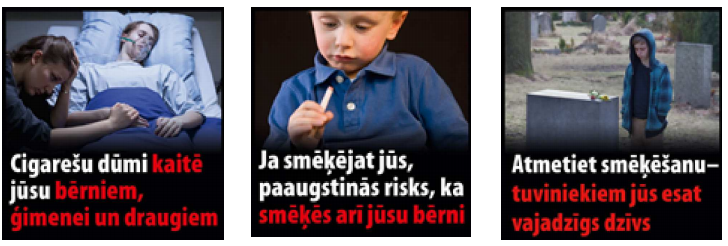 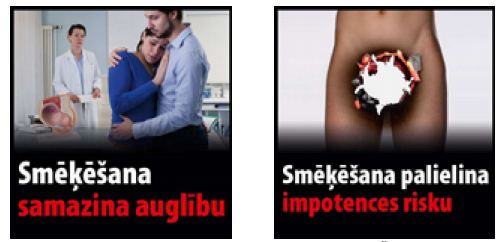 Veselības ministrs						 	        Guntis BelēvičsIesniedzējs: Veselības ministrs                                                   Guntis BelēvičsVīza: Valsts sekretāre                                                                 Solvita Zvidriņa26.04.2016. 13.4342A.Krūmiņa67876077, alise.krumina@vm.gov.lvA.Jurševica67876186, anita.jursevica@vm.gov.lv 